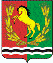 АДМИНИСТРАЦИЯМУНИЦИПАЛЬНОГО ОБРАЗОВАНИЯ РЯЗАНОВСКИЙ СЕЛЬСОВЕТ
АСЕКЕЕВСКОГО РАЙОНА ОРЕНБУРГСКОЙ ОБЛАСТИПОСТАНОВЛЕНИЕ=====================================================================01.03.2023                                       с. Рязановка                                        № 14-п Об аннулировании адресовВ соответствии с Федеральными законами  от 28 декабря 2013 года № 443-ФЗ «О федеральной информационной адресной системе и о внесении изменений в Федеральный закон «Об общих принципах организации местного самоуправления в Российской Федерации», постановлением Правительства Российской Федерации от 19 ноября 2014 года № 1221 «Об утверждении Правил присвоения, изменения и аннулирования адресов», Решением Совета депутатов муниципального образования Рязановский сельсовет  от 28.03.2015 года № 150 «Об утверждении Правил присвоения, изменения и аннулирования адресов на территории муниципального образования Рязановский сельсовет», в связи с упорядочиванием адресной системы  муниципального образования Рязановский сельсовет постановляю:1.По причине снятия с государственного кадастрового учета, аннулировать адреса объекта адресации  муниципального образования Рязановский сельсовет, согласно приложения 1.2.  Настоящее постановление  и разместить на официальном сайте Администрации муниципального образования Рязановский сельсовет в сети Интернет.  3. Настоящее постановление вступает в силу со дня его подписания.4. Контроль за исполнением настоящего постановления оставляю за собой.Глава муниципального образования                                               А.В. БрусиловПриложение к постановлению Администрации муниципального образованияРязановский сельсоветот 01.03.2023 № 14-пГлава муниципального образования                                                 А.В. Брусилов                 ОбъектадресацииКадастровыйномерНаименованиеНаименованиеНаименованиеНаименованиеНаименованиеНаименованиеНаименованиеНаименованиеОбъектадресацииКадастровыйномерстранысубъектамуниципального районасельского поселениянаселённого пунктаулицыДом Уникальный номер объекта адресации в ГАР Многоквартирный дом56:05:1501001:751Российская ФедерацияОренбургскаяобластьАсекеевский районМуниципальное образованиеРязановский сельсоветсело РязановкаНефтяников9 2f99c691-1170-4e1e-812f-0c4d967253e1Многоквартирный дом 56:05:1501001:759Российская ФедерацияОренбургскаяобластьАсекеевский районМуниципальное образованиеРязановский сельсоветсело РязановкаНефтяников10 b9a4b912-85e8-40d7-b576-64a5e4c3a03eМногоквартирный дом Российская ФедерацияОренбургскаяобластьАсекеевский районМуниципальное образованиеРязановский сельсоветсело РязановкаНефтяников8 9efb286e-8433-4594-90d4-44ba429b4c2a